COUNTY COMMISSION RECORD, VERNON COUNTYWednesday, September 27, 2023,	                                                                     8th September Adj.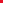 THE VERNON COUNTY COMMISSION MET, PURSUANT TO ADJOURNMENT, WEDNESDAY, SEPTEMBER 27, 2023, AT 9:00 A.M.  PRESENT: JOE WILSON, PRESIDING COMMISSIONER; CINDY THOMPSON, NORTHERN COMMISSIONER; EVERETT L. WOLFE, SOUTHERN COMMISSIONER					         ROADSCommissioners Wilson and Wolfe discussed the proper procedures for closing roads.Commissioner Thompson received a call from Jennifer Gundy. They discussed dirt from her road that is getting into her driveway at her residence in Walker. Walker Township was contacted. 									RURAL FIRE DISTRICTSThe Commissioners received a call from Mark Mitchell, City of Nevada Manager, inquiring about Rural Fire Districts.          C.A.R.T    The Commissioners reviewed a C.A.R.T. report that was delivered to them by Ragan Forkner, Chief Deputy Clerk.       TOWNSHIPSCommissioner Wilson received a call from Jason Eaton, Lake Township board member, concerning a culvert.		LEPCCommissioners Wilson and Wolfe attended the LEPC meeting at the Emergency Management building.COUNTY EMPLOYEE HEALTH INSURANCEThe Commission met with Jeremy Billington, Billington Insurance, by teleconference, to discuss a new TPA for the County employee health insurance plan. Patrick Renwick, Human Resources, also attended.Commissioner Wolfe made the motion to approve replacing the third party administrator for the County Employee health insurance, Mutual Medical, with Crescent Health Solutions and to sign a Letter of Intent. Commissioner Thompson seconded. All voted unanimously to approve. 					      TOWNSHIPSDebbie Allen, Washington Township Trustee, called on the Commission to discuss road issues in Washington Township.       ADJOURNOrdered that Commission adjourn at 3:51 P.M. until Tuesday, October 3, 2023.ATTEST: ________________________________ APPROVED:_____________________________		CLERK OF COMMISSION			       PRESIDING COMMISSIONER